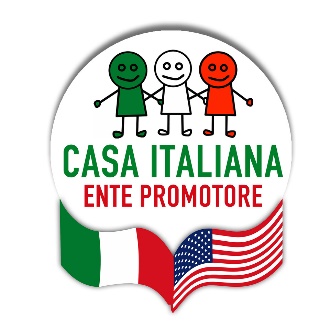                   MODULO D’ISCRIZIONE        ………………………………………….....................................................................................................………………………………....…     Cognome studente	                                                Nome studente         ……………………………………...........................................................………………………....................................................................         ……………………………………................................................................................................................................…………..................     				 Indirizzo di residenza, Città, Stato, Zip Code          .... ……………………………………...........................................................…………………………….........................................……....Luogo (città e Stato) e data di nascita (giorno/mese/anno)         ……………………………………................................................................................................................................…………..................         ……………………………………................................................................................................................................…………..................Email e cellulare genitore/iIn caso di emergenza l'insegnante si metterà in contatto con i genitori.In caso di irreperibilità di entrambi, l'insegnante è autorizzato a contattare l’ospedale più vicino o chiamare il 911.Di seguito: corsi, giorni, orari e quote.Segnare con una X le caselle dei corsi desiderati   ORARIO della COSTA EST – EASTERN TIMECorsi Integrativi d’italiano – 30 lezioni per corsoVIA ZOOM, 60 ore annuali $880.00IN PRESENZA, 90 ore annuali $1,350.00 solo al SABATODestinati a studenti che capiscono e parlano bene l’italiano, questi corsi seguono i programmi ministeriali italiani. Alla fine dell’anno, gli studenti ricevono un attestato riconosciuto dalla scuola italiana.ORARIO della COSTA EST – EASTERN TIMECorsi Extra-scolastici – 10 lezioni per sessione via Zoom(3 sessioni annuali, quota per sessione)​Corsi di lingua 1.5 – 30 lezioni per corso/90 ore annuali via Zoom - EASTERN TIME  (in presenza al sabato)Destinati a studenti che capiscono molto bene l’italiano ma che fanno fatica ad esprimersi e a scrivere. Approccio ludico e pratico. QUOTA ANNUALE $1,350.00    20 ore CORSO PRIVATO / PICCOLI GRUPPIClasse scelta:	___________________________             Giorno/orario preferito:_____________________1 studente: $1,400                                       2 studenti: $1,200                                        3 studenti: $1,100    30 ore CORSO PRIVATO / PICCOLI GRUPPIClasse scelta:	___________________________             Giorno/orario preferito:_____________________1 studente: $2,000                                       2 studenti: $1,700                                        3 studenti: $1,500    Pagamento –non rimborsabile-da effettuare entro il 30 SETTEMBRE:1) tramite 2 assegni bancari, intestati a Casa Italiana Language School/Ente Gestore:            1° assegno: 50% della retta per incasso immediato          2° assegno: 50% della retta per incasso al 31 gennaio 2022Entrambi da spedire unitamente all’iscrizione a: Casa Italiana Language School                                                                                                    595 3rd Street, NW WASHINGTON, DC 200012) Oppure tramite PayPal sul nostro website.Nome del genitore: Firma del genitore: 						Data Il soprascritto AUTORIZZA / l’utilizzo delle immagini del minore rappresentato, contenute nelle riprese fotografiche/audio/video effettuate dal personale della scuola. Ne VIETA altresì l'uso in contesti che ne pregiudichino la dignità personale e il decoro. La posa e l'utilizzo delle immagini sono da considerarsi effettuate in forma gratuita.Il costo dei libri è incluso nella retta dalla primina alla 5a elementare. Per l’acquisto dei libri per la scuola secondaria di primo e secondo grado, visitare il nostro website www.casaitalianaentepromotore.org o scrivere a info@casaitaianaente.org Riduzione di $30 sulla retta annuale a partire dal secondo figlio iscritto ai corsi.Materna (3 anni compiuti e 4 anni)      Sabato dalle 9:30 am alle 12:30 pm - in presenzaPrimina (Kindergarten)Mercoledì dalle 4:30 pm alle 6:30 pm  -via ZoomSabato dalle 9:30 am alle 12:30 pm - in presenzaPrima elementareMercoledì dalle 4:30 pm alle 6:30 pm -via ZoomSabato dalle 9:30 am alle 12:30 pm - in presenzaSeconda elementareMercoledì dalle 4:30 pm alle 6:30 pm -via ZoomSabato dalle 9:30 am alle 12:30 pm - in presenza Terza elementareMercoledì dalle 4:30 pm alle 6:30 pm -via ZoomSabato dalle 9:30 am alle 12:30 pm - in presenzaQuarta elementareMercoledì dalle 4:30 pm alle 6:30 pm -via ZoomSabato dalle 9:30 am alle 12:30 pm - in presenzaQuinta elementareMercoledì dalle 4:30 pm alle 6:30 pm -via ZoomSabato dalle 9:30 am alle 12:30 pm - in presenzaPrima MediaSabato dalle 10:00 am alle 12:00 pm -via ZoomSeconda MediaMartedì dalle 4:30 pm alle 6:30 pm -via ZoomTerza MediaMartedì dalle 4:30 pm alle 6:30 pm via Zoom                                               in presenza Prima e Seconda LiceoGiovedì dalle 4:30 pm alle 6:30 pm -via ZoomRadio-Giornalismo/PodcastLunedì pomeriggio doposcuola, orario da stabilire, inizio ad ottobre -via Zoom e in presenza per le interviste quando possibile -scriveteci se interessati.  (20 ore totali) -$390.00  Intraduzione al LatinoLunedì orario dalle 5:00 alle 6:00 pm -via Zoom -$190.00Latino intermedioSabato 10:00-11:00 -via Zoom -$190.00Storia del Seicento e Settecento italiano (ragazzi e adulti)Mercoledì 5:30 pm-6:30 pm  -via Zoom -$190.00Storia del Novecento (ragazzi e adulti)Venerdì dalle 4:30 pm alle 6:00 pm -via Zoom -$290.00Conversazione inglese (Contattaci per email)Sabato dalle 10:00 am alle 11:00 am all’aperto vicino alla Bethesda E.S. -$10.00 Drop-in         CLASSE MISTA (5- 14 anni) in PRESENZA                          Sabato dalle 9:30 am alle 12:30 pm - in presenza